Publicado en San Antonio, Texas el 25/10/2018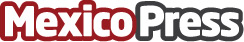 Nerium SkinCare presentará su innovadora línea de productos en Expo Beauty Show 2018Nerium SkinCare anuncia que presentará su línea ADVANCED® por vez primera en Expo Beauty Show 2018Datos de contacto:Eneas Mares 5565867100Nota de prensa publicada en: https://www.mexicopress.com.mx/nerium-skincare-presentara-su-innovadora-linea Categorías: Nacional Industria Farmacéutica Moda Sociedad Eventos Consumo http://www.mexicopress.com.mx